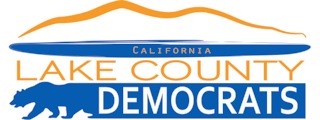 MEMBERSHIP REGISTRATION FORMDATE: ___________________      ARE YOU REGISTERED TO VOTE AS A DEMOCRAT? _________NAME:  ______________________________________________________________________________STREET ADDRESS:  ___________________________________________________________________CITY:  _____________________________________________   STATE: _______ ZIP CODE: ________MAILING ADDRESS (if different): ________________________________________________________CITY: : _______ ZIP CODE: _________PHONE: HOME_______________________________ CELL ___________________________________ 	 WORK _______________________________ FAX ____________________________________EMAIL ADDRESS: _____________________________________________________________________      OCCUPATION (Include occupation retired from):___________________________________________EMPLOYER OR RETIRED: ______________________________________________________________					(If self-employed, name of business)ANNUAL DUES:  $20.00 per person __________           ADDITIONAL DONATION:  $____________ RECEIPT REQUESTED?   YES____   NO____AREAS OF INTERESTMark the activities you would like to participate in 1.___ Voter Registration          4.___ Issues               7.___ Finance                  10.___ Graphics2.___ Election Campaigns       5.___ Fundraisers      8.___ Media Liaison         11.___ Publicity/Writing3.___ Campaign Office            6.___ Membership     9.___ Website Content     12.___ Programs/SpeakersRelease of contact information:  ____ email OK and/or best phone: _________________Please make checks payable to Lake County Democratic Club or LCDC.Contributions to the Lake County Democratic Club are not tax deductible for federal income tax purposes.    Contributions are limited to $6,000 per year for use in supporting state candidates.  There are no limits on contributions used for purposes other than supporting state candidates.   Corporations, businesses, PACs and individuals may contribute.The  Democratic Club is an officially chartered clubof the Democratic Party of Office Use:Date Received _______________   Amount $ ________   Cash / Check    Deposit Record_______      Dues to __________________ New Member?  _______     Receipt # _________   Contributor List ______   Membership List_______    email List _______Revised March 23, 2018